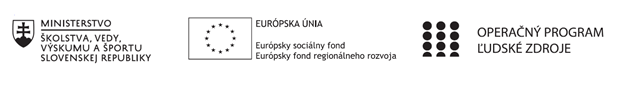 Správa o činnosti pedagogického klubu Príloha:Prezenčná listina zo stretnutia pedagogického klubuPríloha správy o činnosti pedagogického klubu                                                                                             PREZENČNÁ LISTINAMiesto konania stretnutia: ZŠ Sama CambelaDátum konania stretnutia: .....17.05.2021 ........Trvanie stretnutia: ...14, 00 – 17,00 hod......Zoznam účastníkov/členov pedagogického klubu:Meno prizvaných odborníkov/iných účastníkov, ktorí nie sú členmi pedagogického klubu  a podpis/y:Prioritná osVzdelávanieŠpecifický cieľ1.1.1 Zvýšiť inkluzívnosť a rovnaký prístup ku kvalitnému vzdelávaniu a zlepšiť výsledky a kompetencie detí a žiakovPrijímateľZákladná škola Sama Cambela, Školská 14, 976 13 Slovenská ĽupčaNázov projektuZvýšenie kvality vzdelávania na ZŠ Sama Cambela v Slovenskej ĽupčiKód projektu  ITMS2014+312011R070Názov pedagogického klubu 5.6.2. Pedagogický klub - čitateľské dielne s písomným výstupomDátum stretnutia  pedagogického klubu17.05.2021  Miesto stretnutia  pedagogického klubuZŠ Sama Cambela, Slovenská ĽupčaMeno koordinátora pedagogického klubuMgr. Marcela KramcováOdkaz na webové sídlo zverejnenej správyhttp://www.zsslovlupca.edu.sk/Manažérske zhrnutie:„Čítajte nie preto, aby ste protirečili alebo dokázali omyl, alebo verili a považovali za samozrejmé, či našli tému na rozhovor alebo diskusiu, ale aby ste zvažovali a premýšľali.“  (Francis Bacon)Vďaka čítaniu môžeme začať lepšie chápať svet. Porozumenie textu predstavuje mimoriadnu úlohu vo vývine žiakov. Keďže text prináša nové informácie, žiaci musia premýšľať a tiež spájať nové informácie s tými, ktoré už majú osvojené. Pri čítaní textu je dôležité, aby si žiaci uvedomili, čo už o danej téme vedia a čím novým si pomocou textu svoje vedomosti obohatili. Existuje viac efektívnych postupov, ktoré môžete na vyučovaní so žiakmi vyskúšať. Tieto nástroje im pomáhajú samostatne regulovať svoje čítanie a tiež porozumenie textu. Určite ich niektoré zaujmú a čo je najdôležitejšie, vtiahnu ich do čítania textu, vďaka čomu majú šancu aktívne a tvorivo si rozširovať svoje vedomosti. (zdroj. eduworld.sk)Kľúčové slová:Štruktúrované čítanie, informácie, predvídanie, globálne vzdelávanie, sci-fiHlavné body, témy stretnutia, zhrnutie priebehu stretnutia: Náplňou stretnutia bolo oboznámenie sa s metódou riadeného (štruktúrovaného) čítania.Riadené (štruktúrované) čítanie.Učiteľ rozdelí text na niekoľko častí a pripraví k nim vhodné otázky, na základe ktorých vedie v prestávkach čítania rozhovor so žiakmi. Pred každou nasledujúcou časťou vytvárajú žiaci predpovede o jej obsahu a potvrdzujú ich dôkazmi z už prečítaných častí. Predvídanie podnecuje zvedavosť, aktívne čítanie a pozornosť (Meredith, Steel, 1997).Záznam žiaka môže mať formu tabuľky v tejto štruktúre: Čo si myslíte, že sa stane? Aký máte dôkaz? Čo sa skutočne stalo?Niektoré metódy zameriavajú pozornosť len na obsah textu. Aj tieto môže použiť učiteľ na rozvoj metakognície v ktorejkoľvek etape práce s textom, dôležité je, aby sa tieto etapy zrealizovali. Kľúčovou je etapa, v ktorej žiak vyhodnocuje svoje učenie porovnaním s tým, čo vedel na začiatku vyučovacej hodiny, resp. pred čítaním textu. Hlavným zámerom tohto postupu je sprevádzať žiaka tak, aby sme mu pomohli textu porozumieť.Je to čítanie riadené pokynmi, ktoré sa zameriava na aktívne zapojenie žiakov do procesu čítania, aktivizuje ich ku kritickej reflexii. Hodina riadeného čítania je rozdelená do dvoch častí:V prvej časti si žiaci čítajú každý sám pre seba potiaľ, pokiaľ im určí učiteľ.V druhej časti nasleduje samostatná práce s textom. Žiaci čítajú po odsekoch, podľa pokynov učiteľa. Po prečítaní danej časti kladie učiteľ otázky žiakom, ktoré ich nútia zamýšľať sa nad významom textu. Po čiastkových otázkach nasledujú zhrňujúce otázky a záverečná reflexia. Pri záverečnej reflexii môžeme použiť diskusiu alebo aj metódu voľného písania.Metódu riadeného (štruktúrovaného) čítania, sme využili pri vytvorení vzorového pracovného listu.Závery a odporúčania:Pri príprave pracovného listu sme sa inšpirovali navrhovanými aktivitami globálneho rozvojového vzdelávania. Žiaci si prečítajú rôzne krátke vedecko-fantastické poviedky. Úlohou žiakov je posúdiť tieto poviedky z hľadiska toho, či poviedka pomohla pochopiť alebo poukázať na dôležitý fakttýkajúci sa budúcnosti. Diskutujú o svojich názoroch, využívajú argumentáciu na ichpodporenie.Aktivita je zameraná na zisťovanie toho, aké majú žiaci názory, na vyjadrovanie vlastnýchnázorov a na argumentovanie. Diskutujú v dvojiciach, prípadne v trojiciach. Načrtneme problém, ktorý vyjadríme protikladnými výrokmi, napr.: „Sci-fi poviedky nám presvedčivo ukazujú, ako sa svet bude v budúcnosti vyvíjať“ (žiaci veria/čiastočne veria tomu, čo poviedky predpovedajú). „Sci-fi poviedky nám neukazujú presvedčivo, ako sa svet bude v budúcnosti vyvíjať“ (žiaci neveria/čiastočne neveria predpovediam v poviedkach).Vypracoval (meno, priezvisko)Mgr. Marcel HlaváčDátum17.05.2021Podpis............................Schválil (meno, priezvisko)............................Dátum............................Podpis............................Prioritná os:VzdelávanieŠpecifický cieľ:1.1.1 Zvýšiť inkluzívnosť a rovnaký prístup ku kvalitnému vzdelávaniu a zlepšiť výsledky a kompetencie detí a žiakovPrijímateľ:Základná škola Sama Cambela, Školská 14, 976 13 Slovenská ĽupčaNázov projektu:Zvýšenie kvality vzdelávania na ZŠ Sama Cambela v Slovenskej ĽupčiKód ITMS projektu:312011R070Názov pedagogického klubu:5.6.2. Pedagogický klub - čitateľské dielne s písomným výstupomč.Meno a priezviskoPodpisInštitúcia1.Mgr. Marcel HlaváčZŠ Sama Cambela2.PhDr. Jana JamriškováZŠ Sama Cambela3.Mgr. Marcela KramcováZŠ Sama Cambelač.Meno a priezviskoPodpisInštitúcia